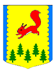 КРАСНОЯРСКИЙ КРАЙПИРОВСКИЙ МУНИЦИПАЛЬНЫЙ ОКРУГПИРОВСКИЙ ОКРУЖНОЙ СОВЕТ ДЕПУТАТОВРЕШЕНИЕ19.11.2020                                     с. Пировское                                     № 5-37рВ целях осуществления полномочий по приему выморочного имущества, перешедшего в порядке наследования по закону в собственность Пировского муниципального округа, надлежащего использования и обеспечения его сохранности, создания условий для осуществления права собственника по распоряжению этим имуществом, в соответствии со статьями 125, 1151 Гражданского кодекса Российской Федерации, Федеральным законом от 06.10.2003 № 131-ФЗ «Об общих принципах организации местного самоуправления в Российской Федерации», руководствуясь Уставом Пировского муниципального округа Красноярского края, Пировский окружной Совет депутатов РЕШИЛ:	1. Утвердить Порядок выявления и оформления выморочного имущества в собственность Пировского муниципального округа согласно Приложению.2.  Контроль за выполнением данного решения возложить на постоянную комиссию по бюджетной, налоговой, экономической политике, земельным, имущественным отношениям и правоохранительной деятельности.3. Решение    вступает    в   силу   со   дня  следующего за днем его принятия и подлежит официальному опубликованию в районной газете «Заря».Порядоквыявления и оформления выморочного имущества в собственность Пировского муниципального округаОбщие положения1.1. Настоящий Порядок разработан в соответствии с Гражданским кодексом Российской Федерации, Жилищным кодексом Российской Федерации, Федеральным законом от 6 октября 2003 года № 131-ФЗ «Об общих принципах организации местного самоуправления в Российской Федерации» и определяет последовательность действий при выявлении и оформлении выморочного имущества в собственность Пировского муниципального округа.1.2. Настоящий Порядок распространяется на расположенные на территории Пировского муниципального округа жилые помещения, в том числе квартиры (части квартир), комнаты в коммунальных квартирах, жилые дома (части жилых домов), земельные участки, а также расположенные на них здания, сооружения, иные объекты недвижимого имущества, доли в праве общей долевой собственности на указанные объекты недвижимого имущества (далее – объекты недвижимого имущества), переходящие в порядке наследования по закону в собственность муниципального образования Пировский муниципальный округ.1.3. К объектам недвижимого имущества, переходящим в порядке наследования по закону в собственность Пировского муниципального округа, относятся объекты недвижимого имущества, принадлежащие гражданам на праве собственности и освобождающиеся после их смерти при отсутствии у умершего гражданина наследников по закону и по завещанию либо в случае, если никто из наследников не имеет права наследовать или все наследники отстранены от наследования, либо никто из наследников не принял наследства или все наследники отказались от наследства и при этом никто из них не указал, что отказывается в пользу другого наследника (далее также – выморочное имущество).1.4. Выявление выморочного имущества, оформление его в собственность Пировского муниципального округа осуществляет администрация Пировского муниципального округа.1.5. Расходы по выявлению и оформлению выморочного имущества в собственность Пировского муниципального округа осуществляются за счет средств бюджета Пировского муниципального округа, предусмотренных на государственную регистрацию права муниципальной собственности на объекты недвижимого имущества.Оформление документов на выморочное имущество, переходящее в порядке наследования в собственность Пировского муниципального округа2.1. В целях выявления объектов недвижимого имущества, которые могут быть признаны выморочным имуществом, расположенных на территории Пировского муниципального округа, администрация Пировского муниципального округа осуществляет:а) сбор сведений, полученных от территориальных органов записи актов гражданского состояния, территориальных подразделений Управления Министерства внутренних дел Российской Федерации по Красноярскому краю, организаций, осуществляющих обслуживание и эксплуатацию жилищного фонда, граждан и иных источников об объектах недвижимого имущества, имеющих признаки выморочного имущества;б) анализ и проверку в течение 30 календарных дней со дня поступления сведений об объектах недвижимого имущества, имеющих признаки выморочного имущества, в порядке, предусмотренном пунктами 2.2-2.4 настоящего Порядка, в том числе осуществляет выход на место нахождения имущества.В случае если в течение указанного срока проведения проверки не поступило ответов на запросы, а также при выявлении в процессе проведения проверки необходимости направления дополнительных запросов, срок проведения проверки продлевается, но не более чем на 30 календарных дней.2.2. При выявлении объекта недвижимого имущества, которое может быть признано выморочным, в целях установления собственника объекта недвижимого имущества администрация Пировского муниципального округа направляет письменный запрос в орган, осуществляющий (осуществлявший) государственную регистрацию прав на недвижимость на территории Пировского муниципального округа.2.3. После определения собственника объекта недвижимого имущества, которое может быть признано выморочным, в целях установления факта смерти данного лица администрация Пировского муниципального округа направляет письменные запросы о представлении информации и выдаче свидетельства о смерти гражданина в органы записи актов гражданского состояния.2.4. Информацию о месте регистрации гражданина на дату смерти, а также о лицах, совместно с ним проживающих в жилых помещениях, имеющих признаки выморочного имущества, администрация Пировского муниципального округа запрашивает в территориальных органах Управления Министерства внутренних дел Российской Федерации по Красноярскому краю.2.5. Администрация Пировского муниципального округа направляет запрос в соответствующий орган нотариата о наличии или отсутствии открытых наследственных дел после смерти гражданина, имевшего на праве собственности объект недвижимого имущества, имеющий признаки выморочного имущества.2.6. Для получения свидетельства о праве на наследство по закону на выморочное имущество уполномоченное должностное лицо обращается от имени администрации Пировского муниципального округа к нотариусу по месту открытия наследства с заявлением о выдаче свидетельства о праве на наследство по закону и представляет следующие документы:а) свидетельство о смерти наследодателя, выданное органом записи актов гражданского состояния;б) правоустанавливающий документ на объект недвижимого имущества;в) выписку из Единого государственного реестра недвижимости, удостоверяющую внесение в реестр записи о праве собственности умершего гражданина на объект недвижимого имущества, либо справку из организации по учету объектов недвижимого имущества о правах умершего гражданина на объект недвижимого имущества, зарегистрированных до 1 июня 1999 года;г) справку с места жительства наследодателя либо выписку из домовой книги;д) документ, подтверждающий полномочия уполномоченного должностного лица;е) иные документы, по требованию нотариуса, предусмотренные действующим законодательством.2.7. Для получения документов, указанных в пункте 2.6 настоящего Порядка, администрация Пировского муниципального округа направляет запросы в соответствующие органы и организации, в распоряжении которых находятся указанные сведения (документы).2.8. В случае отказа соответствующего органа (организации) в предоставлении документов, указанных в пункте 2.6 настоящего Порядка, по причине отсутствия запрашиваемой информации или невозможности ее предоставления по основаниям, предусмотренным действующим законодательством, либо в случае отказа нотариуса в выдаче свидетельства о праве на наследство по закону Администрация Пировского муниципального округа при наличии оснований, предусмотренных частью 1 статьи 1151 Гражданского кодекса РФ, обращается в суд с исковым заявлением о признании права собственности (общей долевой собственности) Пировского муниципального округа на выморочное имущество.2.9. После получения свидетельства о праве на наследство по закону либо вступления в силу решения суда о признании права собственности Пировского муниципального округа на выморочное имущество администрация Пировского муниципального округа в течение 10 рабочих дней обращается в орган, осуществляющий государственную регистрацию прав на недвижимость, для регистрации права собственности (общей долевой собственности) Пировского муниципального округа на объект недвижимого имущества, признанный выморочным имуществом.В течение 10 рабочих дней со дня получения документа, подтверждающего государственную регистрацию права собственности на объект недвижимого имущества, уполномоченный отраслевой (функциональный) орган администрации Пировского муниципального округа включает сведения об указанном имуществе в Реестр муниципального имущества Пировского муниципального округа.3. Оформление выморочного имущества3.1. При получении информации об объектах недвижимого имущества, имеющих признаки выморочного имущества, уполномоченное должностное лицо администрации Пировского муниципального округа не позднее 5 рабочих дней со дня получения такой информации заносит сведения об имуществе в журнал выявления объектов недвижимого имущества, имеющих признаки выморочного имущества, который ведется в администрации Пировского муниципального округа по форме согласно приложению 1 к настоящему Порядку.3.2. Сведения о выморочном имуществе, перешедшем в собственность Пировского муниципального округа, в течение 5 (пяти) рабочих дней с момента государственной регистрации права собственности на него вносятся в реестр муниципального имущества Пировского муниципального округа.3.3. Выморочное имущество, принятое в муниципальную собственность Пировского муниципального округа, в виде жилого помещения включается в муниципальный жилищный фонд социального использования.Форма журнала выявления объектов недвижимого имущества,имеющих признаки выморочного имуществаОб утверждении Порядка выявления и оформления выморочного имущества в собственность Пировского муниципального округаПредседатель Пировского окружного Совета депутатов                Глава Пировского                    муниципального округа____________Г.И. Костыгина                 ____________А.И. ЕвсеевПриложение к Решению Пировского окружного Совета депутатовот  19.11.2020 № 5-37рПриложение к Порядку выявления и оформления выморочного имущества в собственность Пировского муниципального округаАдрес объекта недвижимого имущества Характеристика объекта недвижимого имущества Собственник объекта недвижимого имущества (Ф.И.О., дата рождения, дата смерти)Источник информации, дата поступления информации Результат 12345